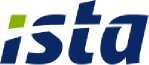 S M L O U V A O P O R T Á L O V Ý C H S L U Ž B Á C H
uzavřená podle ust. § 1746 odst. 2 a násl. zákona č. 89/2012 Sb., občanský zákoník, ve znění
pozdějších předpisůníže uvedeného dne, měsíce a roku meziuzavírají na základě usnesení RMČ ze dne 14.11.2023 č. 426/23/OMIBNH, níže uvedeného dne, měsíce a roku tuto smlouvuČlánek 1Úvodní ustanoveníSmluvní strany prohlašují, že v objektech zákazníka v tabulce v příloze č. 1 (dále také jen „objekty zákazníka“) jsou namontovány sběrnice dat a také měřidla s technologií poskytovatele, která umožňují dálkový odečet.Článek 2Předmět smlouvyista se touto smlouvou zavazuje poskytovat zákazníkovi portálové služby za účelem měření, odečtů spotřeby tepla, teplé a studené vody a pravidelného informování o spotřebě tepla na vytápění a centralizované poskytování teplé vody v objektech zákazníka (dále také jen „portálové služby“) a zákazník se zavazuje zaplatit za to istě sjednanou cenu. Portálové služby budou zákazníkovi poskytovány prostřednictvím stránek www.ista24.cz (dále jen „webportál“).Portálové služby zahrnují tato plnění:dálkové měření spotřeby tepla a / nebo teplé a studené vody;denní / měsíční odečty tepla a / nebo teplé a studené vody;měsíční informace o spotřebě tepla a / nebo teplé a studené vody;generování dokumentu ročního vyúčtování služeb a měsíční informace o spotřebě tepla a / nebo teplé a studené vodyPoskytovatel zřídí na základě této smlouvy zákazníkovi na webportálu vlastní účet a zpřístupní webportál všem uživatelům bytových a nebytových jednotek v objektech zákazníka (dále jen „koneční uživatelé“) s tím, že hesla pro každou jednotlivou jednotku je povinen předat zákazník konečným uživatelům sám.Portálové služby budou pro zákazníka zprovozněny nejpozději do 60 dnů od uzavření této smlouvy.Článek 3Povinnosti smluvních stranPoskytovatel je povinen nejpozději do 60 dnů po podpisu smlouvy oběma smluvními stranami zaslat zákazníkovi přístupová hesla a informační pokyny k webportálu na e-mail zákazníka uvedený v záhlaví této smlouvy. Poskytovatel přitom bude se zákazníkem komunikovat prostřednictvím e-mailu portal@ista.cz.Zákazník je povinen chránit přístupová hesla do webportálu před zneužitím, ztrátou, poškozením a odcizením. Zákazník nesmí webportál užívat způsobem nebo k aktivitám, které jsou nebo by mohly být v rozporu s právními předpisy.Poskytovatel uvádí, že provoz webportálu může být výjimečně pro účely vývoje, údržby nebo oprav a pouze po dobu nezbytně nutnou dobu pozastaven. Po takto definovanou dobu poskytovatel neodpovídá za újmu způsobenou přerušením, omezením nebo nedostupností tohoto webportálu.Zákazník je povinen poskytovatele bez zbytečného odkladu informovat prostřednictvím e-mailu uvedeného v odst. 3.1 tohoto článku o veškerých poruchách, vadách, nefunkčnostech a výpadcích webportálu, o kterých se dozvěděl.Zákazník je povinen poskytovatele bez zbytečného odkladu informovat prostřednictvím e-mailu uvedeného v odst. 3.1 tohoto článku o veškerých změnách konečných uživatelů v objektech tak, aby poskytovatel mohl řádně a včas zablokovat účet konečného uživatele, který již jednotku v daném objektu neužívá.Zákazník prohlašuje, že si je vědom možných důsledků souvisejících s porušením povinností podle odst. 3.5 tohoto článku z hlediska ochrany osobních údajů konečných uživatelů. Zákazník se zavazuje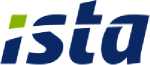 uhradit poskytovateli veškerou škodu, která mu v souvislosti s neohlášením změn konečných uživatelů (tj. zejména pokuta uložená poskytovateli dozorujícím úřadem) vznikne.Článek 4
CenaZákazník je povinen uhradit poskytovateli za plnění podle této smlouvy tuto cenu:a) portálové služby	9,10 Kč / byt / měsícSmluvní strany se dohodly, že cena za plnění podle této smlouvy bude fakturována jednou ročně. K ceně smluvního plnění bude za splnění zákonných podmínek připočtena daň z přidané hodnoty v zákonné výši. Splatnost faktury činí 14 dní ode dne vystavení faktury.V případě prodlení zákazníka s peněžitým plněním je zákazník povinen zaplatit poskytovateli smluvní úroky z prodlení ve výši 0,1 % z dlužné částky za každý den prodlení.Smluvní strany jsou oprávněny své vzájemné pohledávky započíst jen, pokud tyto byly potvrzeny pravomocným rozhodnutím soudu nebo pokud jsou nesporné. Postoupení pohledávek bez předchozího písemného souhlasu druhé smluvní strany je vyloučeno.Smluvní strany se dohodly, že ista je oprávněná počínaje 01.01. roku následujícího po prvním roce trvání smluvního plnění podle této smlouvy vždy pro každý další kalendářní rok zvýšit ceny o průměrnou roční míru inflace, vyjádřenou přírůstkem průměrného ročního indexu spotřebitelských cen, vyhlášenou Českým statistickým úřadem za předchozí kalendářní rok.Článek 5Doba a trvání smlouvyTato smlouva se uzavírá na dobu neurčitou.Tato smlouva může být vypovězena kteroukoli ze smluvních stran kdykoliv s výpovědní lhůtou v délce tří měsíců. Výpovědní doba začíná běžet prvním dnem měsíce následujícího po doručení písemné výpovědi druhé smluvní straně.Článek 6Závěrečná ustanoveníSmluvní strany podpisem této smlouvy potvrzují, že uzavřely smlouvu o zpracování osobních údajů a že práva a povinnosti smluvních stran uvedené ve smlouvě o zpracování osobních údajů se vztahují také na smluvní plnění podle této smlouvy.Smluvní strany prohlašují, že se nikdo z nich necítí být a nepovažuje se za slabší smluvní stranu v porovnání s druhou smluvní stranou, že měly dostatečnou možnost seznámit se s obsahem této smlouvy a porozuměly jí.tSiQJakékoli změny této smlouvy jsou možné pouze formou písemných dodatků podepsaných oběma smluvními stranami.Tato smlouva a právní vztahy z ní vzniklé a s ní související se řídí právním řádem České republiky, především zákonem č. 89/2012 Sb., občanský zákoník, v platném znění. Smluvní strany však výslovně vylučují použití ustanovení § 558 odst. 2, § 1726, § 1728 odst. 1, § 1729, § 1740 odst. 3 a § 1757 odst. 2 a 3 zákona č. 89/2012 Sb., občanský zákoník, v platném znění.V případě, že je nebo se stane některé z ustanovení této smlouvy neplatné, neúčinné nebo nevykonatelné, nebude tím dotčena platnost, účinnost a vykonatelnost ostatních ujednání. Smluvní strany jsou povinny poskytnout si vzájemnou součinnost pro to, aby neplatné, neúčinné nebo nevykonatelné ustanovení bylo nahrazeno takovým ustanovením platným, účinným a vykonatelným, které v nejvyšší možné míře zachovává ekonomický účel zamýšlený neplatným, neúčinným nebo nevykonatelným ustanovením. To samé platí i pro případ smluvní mezery.Tato smlouva je platná dnem podpisu oběma smluvními stranami a účinná dnem zveřejnění v registru smluv dle zákona č. 340/2015 Sb.Smlouva je sepsána ve dvou vyhotoveních, z nichž jedno obdrží zákazník a jedno poskytovatel.V Praze dne12.12.2023                                                                   V Praze dne2.1.2024				ista Česká republika s.r.o.Mgr. Jana Machková, jednatelkaPříloha č. 1Seznam objektů - objekty zákazníkaObjektZÁKAZNÍK	:MĚSTSKÁ ČÁST PRAHA 19se sídlem Semilská 43/1, Praha, 19700nezapsané v ORzastoupené Pavlem Žďárským, starostou a Ing. Vladimírem Olmrem, místostarostouIČO: 00231304osoba oprávněná jednat za zákazníka: Pavel Žďárský, starostaKontaktní ososba:Lada Olmrová, mobil: 775 590 151, e-mail: olmrova.lada@kbely.mepnet.cz(dále jen „zákazník“)POSKYTOVATEL:ista Česká republika s.r.o.se sídlem Jeremiášova 947, 155 00 Praha 5 - Stodůlkyzapsaná v obchodním rejstříku vedeném Městským soudem v Praze, oddíl C, vložka 43988,zastoupená paní Mgr. Janou Machkovou, jednatelkouIČO: 610 56 758	DIČ: CZ61056758,(dále jen „poskytovatel“ nebo také „ista“)(společně dále jen „smluvní strany“)ČísloCODEUliceMěsto50197000119700002Katusická 680/10, 681/12, 682/14Praha 19 - Kbely50197000219700002Katusická 664/4, 665/6, 666/8Praha 19 - Kbely50197000319700002Katusická 667/3, 668/5, 669/7Praha 19 - Kbely50197000419700002Katusická 694/20, 695/22, 696/24Praha 19 - Kbely50197000519700002Katusická 683/16, 684/18, Lužanská 685/4Praha 19 - Kbely50197000619700002Katusická 712/17, Luštěnická 713/14, 714/12Praha 19 - Kbely50197000719700002Jilemnická 655/4, Toužimská 656/65, 657/67Praha 19 - Kbely50197000819700002Radvanická 697/14Praha 19 - Kbely50197000919700002Rožďalovická 634/6, 635/8Praha 19 - Kbely50197001019700002Novákovo nám. 701/4, 702/5, 703/6, Lužanská 704/8, 705/6Praha 19 - Kbely50197001119700002Novákovo nám. 691/1, 692/2, 693/3Praha 19 - Kbely50197001219700002Domousnická 642/2, 643/4Praha 19 - Kbely50197001319700002Toužimská 661/79, 662/81, 663/83Praha 19 - Kbely50197001419700002Luštěnická 715/8, 716/10Praha 19 - Kbely50197001519700002Jilemnická 670/22, Luštěnická 671/4, 672/6Praha 19 - Kbely50197001719700002Mladoboleslavská 20Praha 19 - Kbely50197001819700002Bakovská 999Praha 19 - Kbely50197001919700002Toužimská 686/85, 687/87, Chotětovská 688/1, 689/3, 690/5Praha 19 - Kbely50197002019700002Luštěnická 717/1, 718/3, 719/5Praha 19 - Kbely50197002219700002Toužimská 244/42Praha 19 - Kbely